Р О С С И Й С К А Я   Ф Е Д Е Р А Ц И ЯА в т о н о м н а я   н е к о м м е р ч е с к а я   о р г а н и з а ц и я«Н А Ц И О Н А Л Ь Н А Я   А С С О Ц И А Ц И Я   П А У Э Р Л И Ф Т И Н Г А»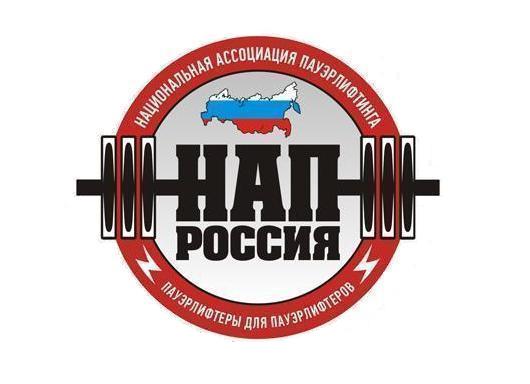 ПОЛОЖЕНИЕо проведении первого этапа Открытого Кубка Европы по пауэрлифтингуи силовым видам спорта, в рамкахвсероссийского фестиваля «РУССКАЯ ВЕСНА – III»                                                                                                                        УТВЕРЖДАЮ:                                                                                                                                  Президент АНО                                                                                «Национальная Ассоциация  Пауэрлифтинга»                                                                                      __________________________А.В.Репницын                                                              Екатеринбург, 2018 г.1. Цели и задачи:- выявление сильнейших спортсменов России и Европы в силовых видах.- выполнение разрядных нормативов вплоть до МСМК, ЗМС и ЭЛИТЫ «НАП».- фиксирование новых рекордов России, Европы, Мира.- пропаганда силовых видов спорта как массовых и зрелищных среди молодежи.- соревнования проходят под девизом «Здоровая молодежь - Сильная Россия!»- пропаганда трезвого и некурящего образа жизни.- формирование престижности занятиями спортом в молодежной среде, как следствие формирование престижности здорового образа жизни.- успешная социализация и эффективная самореализация молодёжи, для развития её потенциала в интересах России, в рамках Государственной молодежной политики в Российской Федерации.- развитие массового спорта в России, как приоритетная задача, поставленная Президентом Российской федерации В.В.Путиным.- реализация федеральной целевой программы: «Развитие физической культуры и спорта в РФ в 2016-2020 гг.».- мероприятие является проектом здорового образа жизни и проводится в рамках Приоритетного Национального Проекта «Здоровье».2. Сроки и место проведения:- Соревнования  проводятся  13-15 апреля 2018 г.- Город проведения соревнований:  Екатеринбург. Место проведения соревнований: Дом офицеров Центрального военного округа, расположенного по адресу: город Екатеринбург, улица Первомайская, дом 27.- Первое взвешивание 13 апреля 2018 года с 18:00 до 21:00 в месте проведения соревнований. Расписание последующих взвешиваний и выступлений будет составлено на основании предварительных заявок.3. Руководство проведением соревнований:- Общее руководство по подготовке и проведению соревнований осуществляется Автономной некоммерческой организацией «Национальная ассоциация пауэрлифтинга.·Главный судья  – Репницын Андрей·Зам. главного судьи по вопросам информационного обеспечения – Жиляков Василий·Зам. главного судьи по вопросам допинг-контроля – Блинков Владимир·Офицер допинг-контроля – Браславец Олеся·Главный секретарь соревнований – Репницына Марина·Зам. главного секретаря соревнований - Ильин Дмитрий·Первый секретарь по вопросам информационного обеспечения – Репницын Иван·Второй секретарь по вопросам информационного обеспечения – Репницын Илья·Председатель судейского корпуса – Горелов Анатолий·Председатель отдела награждения – Тихонов Виталий·Старший спикер фестиваля – Асеева Юлия4. Судейство:·Соревнования проводятся по международным правилам АНО «НАП»;·Каждая команда может предоставить судью;·Судьи должны иметь соответствующую одежду (белая рубашка, тёмные или серые брюки, галстук, нагрудной шеврон судьи, судейскую книжку) и соответствующую судейскую квалификацию.5. Участники соревнований:- К участию в соревнованиях допускаются команды и отдельные участники из всех стран мира, по согласованию с национальными федерациями, достигшие 14 лет, имеющие соответствующую спортивно-техническую подготовку, прошедшие медосмотр. Экипировка участников - согласно правилам федерации НАП. Участники, не выполняющие требования по экипировке - на помост не допускаются.6. Виды спортивных дисциплин:-  Пауэрлифтинг, приседания со штангой, жим штанги лежа, становая тяга.-  Народный жим.-  Русский жим НАП.-  Военный жим.-  Пауэрспорт.-  Силовое двоеборье.-  Жимовое двоеборье.-  Народная становая тяга.-  Русская становая тяга.-  Парная становая тяга.-  Армлифтинг WAA.7. Виды дивизионов:-  Безэкипировочный.-  Софт-экипировочный.-  Однослойная экипировка.-  Многослойная экипировка.
8. Весовые и возрастные категории участников:8.1. Пауэрлифтинг, приседания со штангой, жим штанги лёжа, становая тяга.-  Весовые и возрастные категории, согласно международных правил АНО «НАП».8.2. Народный жим, Военный жим, Пауэрспорт.-  Весовые и возрастные категории, согласно международных правил АНО «НАП».8.3. Русский жим НАП. «Женщины, вес штанги 35 кг» (открытый зачёт); «Юноши, вес штанги 55 кг» (до 19 лет включительно);«Ветераны, группа 1, вес штанги 55 кг» (40 – 49 лет);«Ветераны, группа 2, вес штанги 55 кг»  (50 лет и старше);«Мужчины, вес штанги 55 кг» (открытый зачёт);«Мужчины, вес штанги 75 кг» (открытый зачёт);«Мужчины, вес штанги 100 кг» (открытый зачёт);8.4. Силовое двоеборье, Жимовое двоеборье, Народная становая тяга, Русская становая тяга, Парная становая тяга.-  Возрастные категории отсутствуют. Весовые категории согласно международных правил АНО «НАП».8.5. Армлифтинг.-  Соревнования проводятся на ручке «Rolling Thunder» (Русская рулетка), а также «Ось Аполлона» (Русская Ось), ХАБ, Двуручный щипковый блок (Русский кирпич), Эскалибур, согласно правил соревнований международной ассоциации армлифтинга (WАА). -  Возрастные категории отсутствуют. Весовые – согласно международных правил WAA. Победитель в личном зачете в каждой весовой категории определяется по наибольшему поднятому весу.    
9. Абсолютное первенство:9.1. Абсолютное первенство во всех спортивных дисциплинах подсчитывается согласно Единым Техническим правилам НАП (редакция 2018 года).9.2. Абсолютное первенство в армлифтинге не подсчитывается.·В случае если в отдельной группе каждого отдельного дивизиона примут участие менее шести спортсменов среди женщин и менее восьми спортсменов среди мужчин, награждение победителей абсолютного первенства в данной группе не производится.10. Заявки:·Предварительные заявки от команд и спортсменов ОБЯЗАТЕЛЬНЫ. Заявки подаются до 11.03.2018 г. включительно посредством Он-Лайн регистрационной формы на сайте: http://www.пауэрлифтинг-россия.рф  Коллективные заявки принимаются на e-mail: REPNITSYN@MAIL.RU·Участник Чемпионата, своевременно подавший заявку, обязан в срок до 12.03.2018 г. (включительно) перевести часть благотворительного стартового взноса в размере 500 рублей по указанным организаторами реквизитам (см. ниже Приложение), противном случае он будет облагаться дополнительным сбором в размере 1000 руб.·Участники, не подавшие заявки, или подавшие заявки с нарушением установленного срока облагаются дополнительным сбором  в размере 1000 руб.·Стартовые взносы возврату не подлежат при любых обстоятельствах.·Факт предварительной оплаты части стартового взноса подтверждается на взвешивании только наличием квитанции об оплате. При отсутствии квитанции оплата считается недействительной.·Оплата производится на каждого человека отдельным платежом! После взвешивания оригинал квитанции остается у организаторов.11. Благотворительный стартовый взнос:Стартовый взнос во всех номинациях:·в одиночном выступлении ПРО: юноши до 19 лет и ветераны свыше 60 лет – 2500 рублей.·в одиночном выступлении ПРО: юниоры, открытая категория и ветераны 40-59 лет включительно - 2900 рублей.·в случае перезачёта, доплата за номинацию равна 1700 рублей.·в случае двукратного выступления, доплата за каждое выступление равно величине стартового взноса.·по версии ЛЮБИТЕЛИ стартовый взнос равен: стартовому взносу по версии ПРО плюс 750 рублей (однократно) с человека для проведения выборочного тестирования спортсменов дивизиона ЛЮБИТЕЛИ на применение допинга.·При отсутствии годового взноса за 2018 год, спортсмен должен оплатить дополнительно 750 рублей годового взноса.·Спортсмены дивизиона с ограниченными возможностями (СОВ) полностью освобождаются от уплаты стартового и годового взноса, при условии выступления в одной номинации в версии ПРО.·Спортсмены возраста до 13 лет включительно, а также 70 лет и старше освобождаются от уплаты стартового взноса, при условии выступления в одной номинации, в версии Любители или ПРО.·Все виды взносов, сборов и оплат, оплачиваемые спортсменом на данных соревнованиях, указанные в настоящем Положении, являются благотворительными.12. Присвоение нормативов: ·Присваиваются нормативы вступившие в силу с 01.02.2018 г. вплоть до МСМК НАП, ЗМС НАП и ЭЛИТЫ НАП и МСМК WAA включительно.·Для оформления разрядной книжки необходимо иметь 1 фото 3х4см. В этом случае разрядная книжка оформляется на месте проведения соревнований. Бланк разрядной книжки и её оформление предоставляется и производится БЕСПЛАТНО.·Для присвоения норматива КМС НАП, МС НАП, МСМК НАП, ЗМС НАП, ЭЛИТА-ЛЮБИТЕЛИ необходимо 2 фото 3х4см, заполнить предоставленный бланк и передать его секретарям в комнате для взвешивания, либо отправить почтой по указанному в бланке адресу.·Порядок присвоения нормативов в Армлифтинге WAA указан на официальном сайте Ассоциации армлифтинга: http://armlifting.ru/ 13. Допинг-контроль (далее ДК):·Сразу после окончания выступления, секретарь на помосте объявляет фамилии спортсменов, которым выпало по жребию пройти ДК. Спортсмен, фамилию которого произнесли, ОБЯЗАН НЕЗАМЕДЛИТЕЛЬНО подойти к секретарю и расписаться в своей карточке, указав в свободной форме, что его вызвали для прохождения ДК.·В случае если спортсмен не услышал, кого именно в его потоке вызвали на ДК, он ОБЯЗАН НЕЗАМЕДЛИТЕЛЬНО пройти в комнату для сдачи допинг-контроля, для уточнения, необходимо ли ему проходить ДК. Обязанность быть проинформированным о вызванных по жребию на ДК лежит целиком и полностью на самом спортсмене.·После того, как спортсмен расписался в карточке о том, что его вызвали на ДК, он ОБЯЗАН НЕЗАМЕДЛИТЕЛЬНО, в порядке живой очереди,  пройти в кабинет ДК, для последующей сдачи анализов на «допинг».·Сдача анализов производится в присутствии офицера по забору проб, при его постоянном визуальном контроле.·В случае выполнения спортсменом ВПЕРВЫЕ норматива Мастера Спорта Международного Класса НАП, спортсмен (при желании присвоения данного норматива и выдачи удостоверения соответствующего образца, по результатам допинг-контроля) проходит обязательный допинг-контроль, который уплачивает самостоятельно в полном объёме в размере 6000 рублей. Если выполнение норматива Мастера Спорта Международного Класса НАП происходит спортсменом НЕ впервые, либо спортсмен выполняет нормативы Кандидата в мастера спорта НАП, или Мастера спорта НАП, либо 1, 2 или 3-й спортивный разряд, дополнительной оплаты за допинг-контроль в 6000 рублей и обязательное его прохождение не требуется (за исключением случаев вызова по жребию).·Нарушение спортсменом хотя бы одного из вышеперечисленных подпунктов, пункта 13, настоящего «Положения», равно как и отказ от сдачи пробы, приравнивается к положительному результату анализов спортсмена на допинг-контроль и, как следствие, влечёт за собой дисквалификацию спортсмена.14. Награждение:·Спортсмены, занявшие первые три места в каждой весовой и возрастной категории, награждаются медалями и дипломами. Победители абсолютного первенства награждаются Кубками.·Команда-победитель определяется согласно Техническим правилам АНО «НАП», и награждается кубком. ·Возможны дополнительные ценные призы при привлечении средств спонсоров и благотворительных взносов.·Все призеры или их представители обязаны присутствовать на награждении. В противном случае выдача награды не гарантируется.15. Финансирование:Расходы по командированию, размещению и питанию участников, тренеров, судей и зрителей несут командирующие организации.16. Договор на участие в соревнованиях:·Проходя процедуру взвешивания и регистрации, каждый спортсмен подписывает заявочную карточку. Факт подписания данной карточки является заключением Договора об участии в соревнованиях между спортсменом и организаторами. Подписывая карточку, спортсмен соглашается со всеми пунктами настоящего Положения, а также со всеми пунктами Технических правил АНО «НАП» и всех Постановлений  АНО «НАП», принятых до начала данных соревнований и опубликованных на официальном сайте АНО «НАП» (www.пауэрлифтинг-россия.рф), в разделах «Документы ассоциации» и «Правила и нормативы».     Также спортсмен безоговорочно соглашается со следующими условиями:1).  Принимая участия в соревнованиях, спортсмен признаёт, что от него потребуется максимальное физическое и психологическое напряжение, что влечет за собой риск получения травмы, либо увечья. Спортсмен принимает на себя все риски, связанные с этим, и несёт всю ответственность за любые травмы и увечья,  известные ему, либо не известные ему, которые он может получить.2).  Спортсмен осознаёт, что на его ответственности лежит контроль  состояния своего здоровья перед участием в соревнованиях, тем самым подтверждает проведение регулярного врачебного медосмотра, и отсутствие медицинских противопоказаний для участия  в соревнованиях, соответственно свою полную физическую  пригодность  и добровольно застраховал свою жизнь и здоровье на период участия в соревновании.3).  Принимая участие в соревновании, спортсмен сознательно отказывается от любых претензий, в случае получения травмы или увечья на этом турнире, в отношении Организаторов турнира, АНО «Национальная ассоциация пауэрлифтинга», собственника помещений, руководителей, должностных лиц, работников упомянутых организаций, ассистентов на помосте и всего обслуживающего соревнования персонала. 4).  Спортсмен добровольно оплачивает все благотворительные взносы, предназначенные для погашения расходов по проведению турнира, изготовлению наградной атрибутики и других расходов, связанных с проведением спортивных мероприятий.5). Спортсмен ознакомился с данным Положением и полностью понимает его содержание.6). Спортсмен добровольно соглашается принять все вышеописанные в п.16 настоящего Положения условия. Тем самым подтверждает это, подписывая заявочную карточку в присутствии секретариата на процедуре регистрации и взвешивания.17. Персональные данные участника соревнований (спортсмена):  Персональные данные участника соревнований  подлежат обработке в соответствие требованиями Закона № 152-ФЗ «О персональных данных».   Письменное согласие на обработку его персональных данных даётся участником соревнований при подписании  заявочной карточки в соответствии с п. 16 настоящего Положения.18. Контактная информация:По всем интересующим Вас вопросам, касающимся организации и проведения Открытого Кубка Европы (I этап) по пауэрлифтингу и силовым видам спорта, в рамках всероссийского спортивного фестиваля «РУССКАЯ ВЕСНА – III», Вы можете связаться с Главным судьёй соревнований Репницыным Андреем, тел.: +7(922)200-68-79.19. Настоящее Положение служит официальным вызовом на соревнования.ПРИЛОЖЕНИЕ:Реквизиты для предоплаты части стартового взноса.-  Оплата производится на каждого человека отдельным платежом!-  В назначении платежа обязательно указывать ФИО плательщика! БЕЗ ФАМИЛИИ И ИМЕНИ ПЛАТЕЛЬЩИКА, КВИТАНЦИЯ БУДЕТ СЧИТАТЬСЯ НЕДЕЙСТВИТЕЛЬНОЙ, А ДЕНЬГИ НЕ ПОСТУПИВШИМИ!-  Квитанцию об оплате иметь при себе на взвешивании, в противном случае оплата считается недействительной!СБЕРБАНКПолучатель: РЕПНИЦЫНА МАРИНА ВЛАДИМИРОВНАБанк получателя: Уральский Банк Сбербанка России
Номер счета: 40817810616540174154
БИК:046577674
Кор.счет: 30101810500000000674
ИНН Банка: 7707083893
КПП Банка: 667102008
Номер карты: 4276 1628 4390 7103Назначение платежа:  Перевод денежных средств от … (Ваша фамилия, имя, отчество). БЕЗ ФАМИЛИИ И ИМЕНИ ПЛАТЕЛЬЩИКА, КВИТАНЦИЯ БУДЕТ СЧИТАТЬСЯ НЕДЕЙСТВИТЕЛЬНОЙ, А ДЕНЬГИ НЕ ПОСТУПИВШИМИ!